Алкоголь и наркотики могут привести к ВИЧ-инфекции. Каким образом?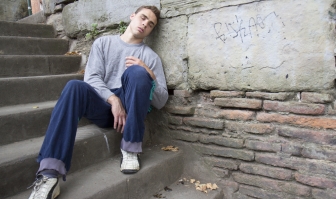 Нужна ли тебе жизнь, похожая на автомобиль без руля и тормозов? Как взять свое будущее в свои руки?  В статье «Как получить от жизни то, что я хочу?» мы говорили о возможности управлять своей жизнью. Управлять своей жизнью получается не у всех и далеко не всегда, и это может привести к очень плачевным последствиям. Поговорим о том, как на нас влияют разные психоактивные вещества – алкоголь, табак, наркотики, как они лишают нас способности управлять своим поведением и могут привести к заражению ВИЧ.Почему люди начинают употреблять психоактивные вещества В среде подростков нередко бывает, когда употребление алкоголя или определенного наркотика преподносится как признак особой культуры, принадлежности к особенному обществу. Например, девушки могут думать, что с сигаретой они выглядят более взросло, раскрепощено, смело и поэтому - привлекательно. Однако, по мнению большинства юношей, гораздо приятнее целовать девушку, которая не курит. Важно понимать, что в подавляющем большинстве случаев подростки начинают употреблять психоактивные вещества (табак, алкоголь, наркотики) потому, что это делают в их окружении. Довольно часто табак и алкоголь употребляют родители, и подросток взрослеет в среде, в которой ни один праздник невозможно представить без обильного употребления крепкого алкоголя. Но теперь, когда ты знаешь об этом, у тебя есть возможность понять «обратную сторону» действия алкоголя и наркотиков. Иногда люди начинают употреблять наркотики из-за собственной слабости. Например, человек не может справиться со своими проблемами, ему не удается изменить свою жизнь, и он пытается забыться в алкоголе, убежать от себя и от реальности. Но бегство от реальности не помогает решению этой проблемы, а скорее рождает новые – зависимость, вред здоровью, крушение жизненных планов и большие потери.Или другой пример: наркотик позволяет человеку изменить свое сознание и пережить очень странные ощущения от «новой реальности». Но гораздо интересней создавать новую реальность в своей жизни, чем искать ее искусственно! Это труднее, и поэтому действительно достойно зависти и уважения.Случайностей не бывает Употребление психоактивных веществ, помимо прямого вреда здоровью, имеет и другие дурные последствия. Во-первых, находясь под их влиянием, ты уже не принадлежишь себе в полной мере. Твоё сознание меняет алкоголь, на твоё поведение также влияет алкоголь, твои поступки уже зависят от алкоголя. То есть, это уже не ты-настоящий, а ты плюс алкоголь. Уже не ты выбираешь, как себя вести, выбирает алкоголь. Во-вторых, ко всем психоактивным веществам вырабатывается зависимость. Ты будешь вынужден терять свою свободу и подчиняться чему-то – стакану, сигарете или шприцу. Только подумай, обычная сигарета может повелевать человеком как послушной овечкой! Ты и хотел бы не курить, а твой зависимый организм командует – «Кури».Наконец, употребление психоактивных веществ – это административное правонарушение, и контакт с правоохранительными органами по этому поводу может иметь неприятные последствия для твоей учебы и работы. Риск передачи ВИЧ Алкоголь и наркотики приводят к повышенным рискам заражения ВИЧ несколькими путями. С одной стороны, употребление инъекционных наркотиков повышает риск инфицирования ВИЧ напрямую. Вирус попадает в кровь вместе с кровью ВИЧ-позитивного из загрязненного шприца. Этот путь признан самым опасным из всех путей заражения ВИЧ. С другой стороны, под влиянием психоактивных веществ человек не контролирует себя и чаще вступает в случайные половые связи. Может быть, в другой ситуации ты не стал бы этого делать, но сейчас подумать ты не можешь - за тебя «думают» психоактивные вещества. Теперь тебе сложнее контролировать себя. При случайных половых контактах узнать ВИЧ-статус человека не представляется возможным. Как и наличие у него остальных заболеваний, передаваемых половым путем. В любом случае, если твой случайный половой партнёр будет ВИЧ-позитивным, у тебя будет серьезный риск заразиться ВИЧ.Подумай несколько раз, стоит ли терять контроль над своими действиями и какие это может иметь последствия для твоей жизни.